Муниципальное бюджетное дошкольное 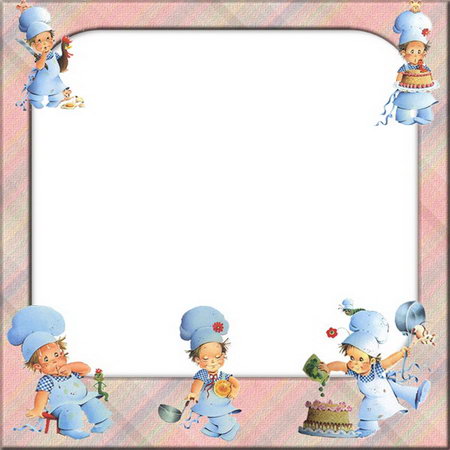 образовательное учреждение «Детский сад № 2 «Малышок»СЦЕНАРИЙ НОД «МАЛЕНЬКИЕ ПОВАРЯТА»Автор:Новичихина Анна Сергеевна,воспитательПояснительная запискаВоспитание подрастающего поколения в духе уважения к людям труда является одной из главных задач дошкольного учреждения. ФГОС ДОО ориентирован на воспитание у детей интереса к труду, на формирование желания в будущем посвятить ему всю сознательную активную деятельность.Профориентация – это новое, малоизученное направление в психологии и педагогике. В психологическом словаре дается следующее определение: «Профессиональная ориентация – система мероприятий по включению индивида к миру труда. Предполагает:- профессиональное просвещение, информирование о мире профессий;- профессиональное воспитание, выработка профессионально важных личностных качеств (работоспособность, ответственность);- профессиональное консультирование».Психолог Ф. Парсонс дает более ёмкое, результативное, направленное на работу с детьми определение: «Профессиональная ориентация – это процесс оказания помощи индивиду в изучении профессии и собственных личных качеств, процесс, завершающийся разумным выбором профессии».Исходя из вышеизложенного, мы можем рассматривать профессиональную ориентацию как систему мероприятий, направленных на выявление личностных особенностей, интересов и способностей у каждого человека для оказания ему помощи в разумном выборе профессии, наиболее соответствующих его индивидуальным возможностям. В рамках ранней профориентации детский сад является первоначальным звеном в единой непрерывной системе образования. Дошкольное учреждение – первая ступень в формировании базовых знаний о профессиях. Именно в детском саду дети знакомятся с многообразием и широким выбором профессий. Содержательный раздел «Примерной общеобразовательной программы дошкольного образования «От рождения до школы» под ред. Н.Е. Вераксы, Т.С. Комаровой, М.А. Васильевой решает следующие задачи, направленные на профориентацию дошкольников:Формирование позитивных установок к различным видам труда, воспитание положительного отношения к труду, желания трудиться.Воспитание ценного отношения к труду людей и его результатам.Формирование первичных представлений о труде взрослых, его роли в обществе и жизни каждого человека.Анализируя целевые ориентиры ФГОС дошкольного образования мы выделяем следующие показатели показатели:Инициативность и самостоятельность.Способность к выбору.Положительное отношение к миру, к разным видам труда.Умение подчиняться правилам и социальным нормам.Любознательность, наблюдательность.Способность к экспериментированию.Способность к принятию собственных решений.Формирование у детей дошкольного возраста предпосылок к учебной деятельности на этапе завершения дошкольного образованияИсходя из вышесказанного, воспитатели  МБДОУ должны сделать так, чтобы дети на этапе окончания дошкольного образования: - понимали, что труд, работа занимают в жизни людей очень важное место, что труд – это, по сути, основа жизни;- уважали всех, кто трудится, и ценили плоды их труда;- познакомились бы с тем, что делают люди разных профессий, с помощью каких орудий и машин, и что получается в результате;- были готовы трудиться сами — по причине, что это им нравится и интересно, и потому, что это надо;- учились бы труду, овладевая необходимыми навыками, трудились бы, принося пользу людям, и развивали бы свои трудовые способности.Но в настоящее время в дошкольных учреждениях существует проблемы ранней профориентации детей, одной из которых является отсутствие системы работе детского по данному направлению.Исходя из выделенной проблемы, педагоги МБДОУ «Детский сад № 2 «Малышок» г. Междуреченска, простроили систему работы с детьми в вопросах их ранней профориентации. Данная работа осуществляется с младшего дошкольного возраста. Исходя из этого, на городской конкурс методических разработок по ранней профориентации представляется сценарий НОД для детей 3-4 лет.Данный материал позволяет:Дать воспитаннику МБДОУ начальные и максимальные разнообразные представления о профессиях.Сформировать у малышей эмоционально положительного отношения к труду и профессиональному миру.Предоставить возможность использовать свои силы в доступных видах деятельности с тем, чтобы позже, в подростковом периоде ребенок смог анализировать профессиональную среду более осмысленно и чувствовать при выборе профессии более уверенно.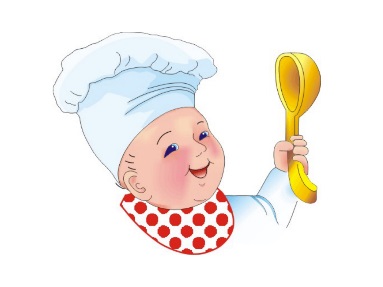 Сценарий НОД «Маленькие поварята»Цель: Расширение знаний детей о профессии повар.Задачи: Обучающая: Продолжать знакомить с профессией «повар», с процессом приготовления пищи.Развивающая: Развивать познавательно – исследовательские умения через ознакомление детей с цветом, величиной, осязаемыми свойствами предметов (крупа твердая). Совершенствовать умение употреблять существительные с предлогами. Расширять и активизировать словарный запас детей (крупа сыпучая, рис – рисовая каша, манка – манная каша, гречка – гречневая каша, пшено – пшенная каша).Воспитывающая: Воспитывать интерес к жизни и труду взрослых.Предварительная работа: беседа о профессиях, экскурсия на кухню, рассматривание картин по данной тематике.Оборудование и материалы: Ноутбук, видеоклип о профессии повара, картинка с изображением повара; крупы (рис, пшено, гречка, манка), бутылка с молоком, 2 кастрюли, печь игрушечная, 4 контейнера пластмассовых (под крупы), поднос, детские поварские колпаки (по количеству детей), пластмассовые чашки для крупы,  чудесный мешочек, колпак для взрослого и  фартук, ложечки по количеству детей.Ход НОДВоспитатель входит в группу с чудесным мешочком.- Ребята, что это? (чудесный мешочек)- А, что там есть? (воспитатель достает из мешка колпак повара и фартук и надевает на себя) - На кого я стала похожа? (на повара) - Ребята, а вы хотите стать поварятами? 1, 2, 3, 4, 5 – превращаю в поварят (воспитатель достает колпаки повара из «чудесного мешка» и одевает их детям и предлагает поиграть в пальчиковую игру). 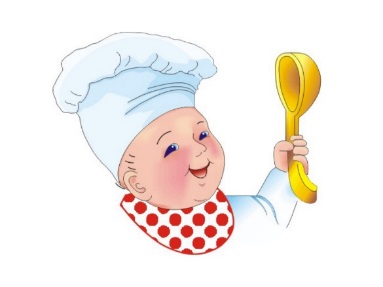 Пальчиковая игра «Мы капусту рубим-рубим»Мы капусту рубим - рубим,(ручками показывают как дети  рубят капусту)Мы морковку трём, трем.(ручками показывают как  трут морковку)Мы капусту солим, солим.(пальчики щепоткой)Мы капусту мнем, мнем. (ручками «мнут» капусту).- Давайте посмотрим фильм про повара (дети рассаживаются на стульчики перед ноутбуком,  просмотр фильма по ссылке http://www.maam.ru/detskijsad/video-klip-o-profesi-povar.html- Ребята, так что делает повар? (готовит)- Сегодня мы с вами тоже будем готовить кашу. А что нужно для приготовления каши? (воспитатель достает кастрюлю из «чудесного мешочка») (кастрюля)- Посмотрите, какая у меня крупа? (рис) Воспитатель высыпает рис на поднос.- Какого цвета рис? (белый) Давайте понюхаем рис. Он пахнет? (нет)Потрогайте крупу, какая она? (твердая) А сейчас я посыплю рис, какой он? (сыпучий)- Ребята, значит какую кашу мы будем варить? (рисовую)- А что еще нужно, чтобы приготовить рисовую кашу? (молоко) (Воспитатель вынимает из «чудесного мешочка» бутылку молока)-  Значит, каша будет не только рисовая, но и молочная.- Теперь у нас все готово, и мы поставим кастрюлю на печь.Воспитатель вместе с детьми ставит кастрюлю на импровизированную печь.- А сейчас, что надо сделать? (надо вылить в кастрюлю молоко и высыпать крупу) - Ребята, а мы ничего не забыли? Конечно, забыли! Надо все помешать. Сейчас давайте помешаем и закроем нашу кашу крышкой, чтобы она варилась.- Пока наша каша варится, пойдемте, посмотрим, что еще есть в «чудесном мешочке».Воспитатель достает из мешочка контейнера с крупами.- Ребята, как вы думаете, что это? (крупы)- Это какая крупа? (гречка) (дети рассматривают крупу). Какая каша получится из гречки? (гречневая каша)- А это какая крупа? (пшено) (дети рассматривают крупу).  Какая каша будет из пшена? (пшенная каша)- А это какая крупа? (манка) (дети рассматривают крупу).  Какая каша получится из манки? (манная каша)- Молодцы, ребята, хорошо поработали!(Пока воспитатель вместе с детьми выполняли предыдущее задание, младший воспитатель меняет кастрюли)- Наверно, наша каша сварилась. Пойдемте, посмотрим!(Воспитатель и дети подходят к кастрюле)- Ребята, посмотрите, наша каша сварилась. Давайте ее попробуем!!!(Дети берут ложки и пробуют кашу):Вот так каша хороша,Очень вкусная она,Для любого малыша.Постарались мы не зря.Вам понравилась она?ЛитератураОТ РОЖДЕНИЯ ДО ШКОЛЫ. Примерная общеобразовательная программа дошкольного образования (пилотный вариант) [Текст] / Под ред. Н. Е. Вераксы, Т. С. Комаровой, М. А. Васильевой. – М.: МОЗАИКА-СИНТЕЗ, 2014. – С.15.Плотникова, Л.Р. Опыты и игры на кухне [Текст] / Л. Р. Плотникова // Журнал «Дошколёнок Кузбасса». – 2015. – № 3. -  С.22-23.Тихонова, Н.С., Шашкина, А.А. Ребенок на кухне [Текст] / Н. С. Тихонова, А. А. Шашкина // Журнал «Дошколёнок Кузбасса».  – 2015. - № 2. – С.14.Об утверждении федерального государственного образовательного стандарта дошкольного образования [Электронный ресурс]: Приказ Минобрнауки России от 17.10.2013 № 1155.- Режим доступа:   http://legalacts.ru/doc/prikaz-minobrnauki-rossii-ot-17102013-n-1155/. – Загл. с экранаОб утверждении федерального государственного образовательного стандарта начального общего образования [Электронный ресурс]: Приказ Министерства и образования РФ от 16.10.2009 № 373 // Система ГАРАНТ. – Режим доступа: http://base.garant.ru/197127/. - Загл. с экрана